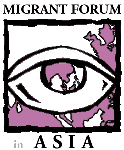 The Executive CommitteeMigrant Forum in AsiaThru: 	The SecretariatRE: ENDORSEMENT LETTER FOR MFA APPLICANT ORGANIZATIONI,  ______________________(NAME OF ENDORSER) of the ______________ (ORGANIZATION OF ENDORSER) do hereby endorse ___________________ (APPLICANT ORGANIZATION)  to become a member of the MIGRANT FORUM IN ASIA.  (Please tick the appropriate boxes:)I have known the officers of this organization and can attest to their commitment for the advancement of migrant workers rights;I have known this organization since it was established and I can attest to the veracity of the accomplishments of their work submitted together with their application form.I have been able to look at the core activities of the above-mentioned organization and have been in contact with its members and staff for sometime now.  I have read through the application documents submitted by the organization, and based on the information submitted I feel the organizations has satisfied membership qualifications an would contribute to the MFA network.I have had the opportunity to work with this organization on a number of occasions and observed the following capabilities:Capacity for advocacy is well noted;Capability to conduct capacity building program/s for migrant workers;Research and documentation capacity;Capability for networking;Capability to do crisis intervention for migrant workers and their families;Capability to handle case management for migrant workers and their families; Others: please specify:  	From its track record, _______________  can contribute to MFA’s continuing commitment to pursue the processes of social, political, cultural and economic development that are responsive to migrant workers’ needs, issues.Endorsed by:  Signature:     ________________________    Name:	         ________________________  	Designation: ________________________   		Date:  _____________